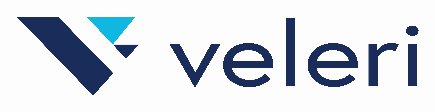          VELEUČILIŠTE U RIJECI		       	                                              _______________________                                                                                                                                                           odjel/studijPRIJAVA MENTORSTVA I TEME ZAVRŠNOG / SPECIJALISTIČKOG ZAVRŠNOG RADAIme i prezime mentora/komentoraNaziv predmetaPOTVRĐUJEM da prihvaćam mentorstvo/komentorstvo na završnom / specijalističkom završnom radu radu s temom:(na izvornom jeziku rada)Kratko obrazloženje teme:Ime i prezime studenta/ice: 									Naziv preddiplomskog/specijalističkog diplomskog stručnog studija:							Status studenta/ice (zaokružiti):  REDOVITI	     IZVANREDNI   	MBS:			ODBIJAM mentorstvo zbog: 									Datum: 					Potpis mentora i komentora: 								Povjerenstvo za završne radove:Napomena:Potpisanu Prijavu mentorstva i teme student predaje Predsjedniku Povjerenstva za završne radove do datuma određenog Terminskim planom. Povjerenstvo zadržava pravo kontaktirati s mentorom radi eventualne izmjene teme.